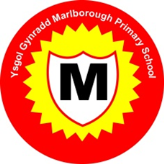 YR 5 & 6 PUPILSPermission to Walk Home AloneName of Pupil: ………………………………..…..…..………….Class………..…………………………………..……….…………..Teacher …………………………….…………….……….……….I give permission for my child named above to walk home from school at the end of the school day.Signed ……………………..………...………………………….….. (Parent/Carer)Print Name: …………………………………………………………Date: …………………………………………………………………